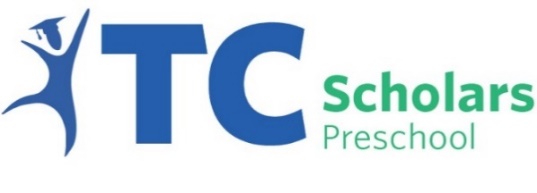 2022-2023 Proposed School CalendarAugust 22, 2022– Intake observation.  3 time slots, 9:30 am, 11:00 am and 1:00pmAugust 29, 2022- On-site Enrollment & Meet the Team from 9:30 am to 11:30 amSeptember 6, 2022–First Day of SchoolOctober 10, 2022 –Closed for Columbus DayNovember 14, 2022 – Closed for Parent Teacher ConferenceNovember 15, 2022- Closed for Professional DevelopmentNovember 23-26, 2022 – Closed for Thanksgiving Holiday December 22-31, 2022 – Closed for Winter BreakJanuary 3, 2023 – Resume Class ScheduleJanuary 16, 2023 – Closed for Martin Luther King Jr. DayFebruary 17, 2023 - Closed for Parent Teacher ConferenceFebruary 20, 2023 - Closed for President’s DayMarch 17, 2023- Closed for Professional Development April 3-6, 2023- Closed for Spring Break April 7, 2023- Closed for Good FridayMay 29, 2023- Closed for Memorial Day May 30, 2023- Closed for Parent Teacher ConferenceJune 14, 2023- Tentative Last Day of SchoolJune 19, 2023- Closed for JuneteenthJune 21, 2023 – Tentative Last Day of School (in case of inclement weather)